TONDEUSE SABO 47 K VARIO B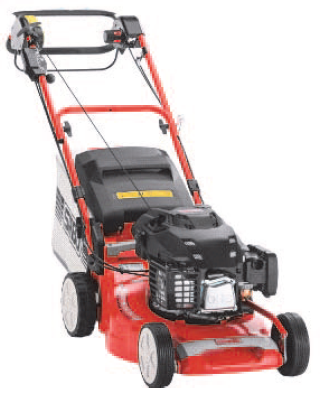 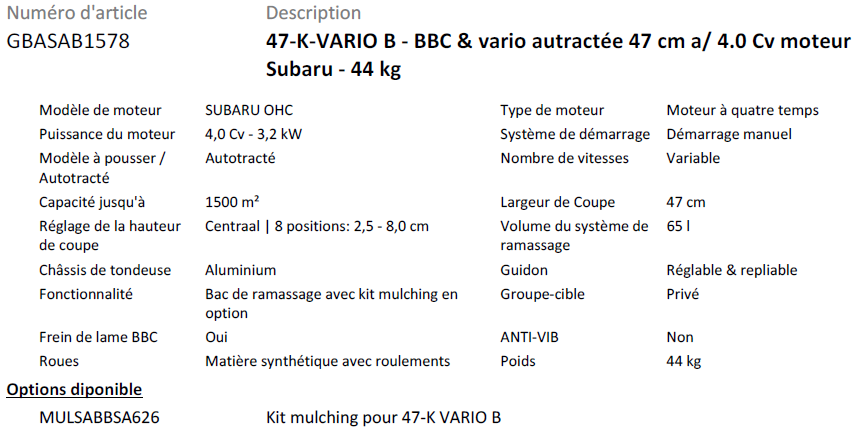 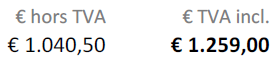 